Please, RETURN THE COMPLETED FORM TO:Nicole Zytaruk via fax (905) 308-7223 or email zytaruk@mcmaster.caThank you for your time and effort in completing this questionnaire. DemographicsICU demographics (check all that apply):  Adult    Pediatric   NeonatalICU population (check all that apply):  Medical/Surgical   Trauma  Neurologic  Cardiovascular SurgeryICU structure:   Open unit    Closed unitNumber of ICU Units: Number of ICU beds per Unit?Number of patients admitted to the ICU annually per Unit?: Research Experience and InfrastructureDoes the lead (co-lead) investigator have any previous research experience?  Yes   NoIf yes, how many observational studies?      0-4      5-10     >10 If yes, how many RCTs?      0-4      5-10     >10 Do you have (a) Research Coordinator (s)?  Yes   No  If yes, how many FTEs are working in research in your Unit?  If yes, do you have off hours and weekend coverage?  Yes   No Research Coordinator(s) Background:   Nurse    Respiratory Therapist     Other, specify: Do the investigator and/or the research coordinator have Good Clinical Practice Guidelines certification?Investigator  Yes   No		Research Coordinator  Yes   No How often does your REB meet?    Weekly    Bi-weekly   Monthly  Other, specify:  Does your REB sometimes permit the following consent models?Telephone consent? Yes  No   Deferred consent?	 Yes  No	Waived consent?	 Yes  NoDoes your site co-enroll patients (if approved by the steering committees)?  Yes   NoIf no, please specify reason:Does your Pharmacy already support research activities (e.g. randomization, preparing study product, study product accountability)?  Yes   NoThe medical charts at your site are:  paper            electronic 	 hybrid (scanned) Comments: Does your site have experience with Electronic Data Systems for data entry?   Yes   No										        Academic	           IndustryDoes your site have start up fees for the following?	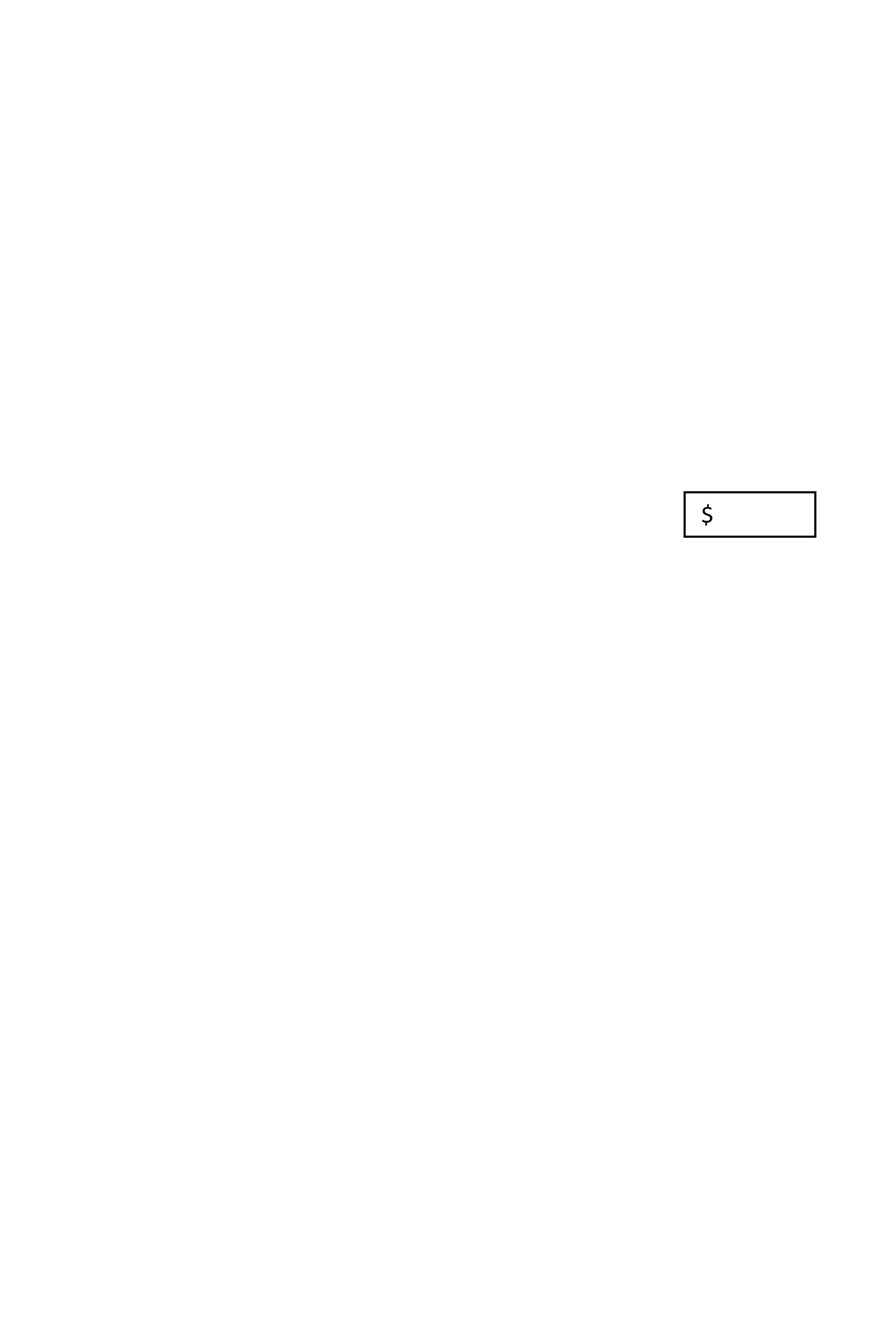 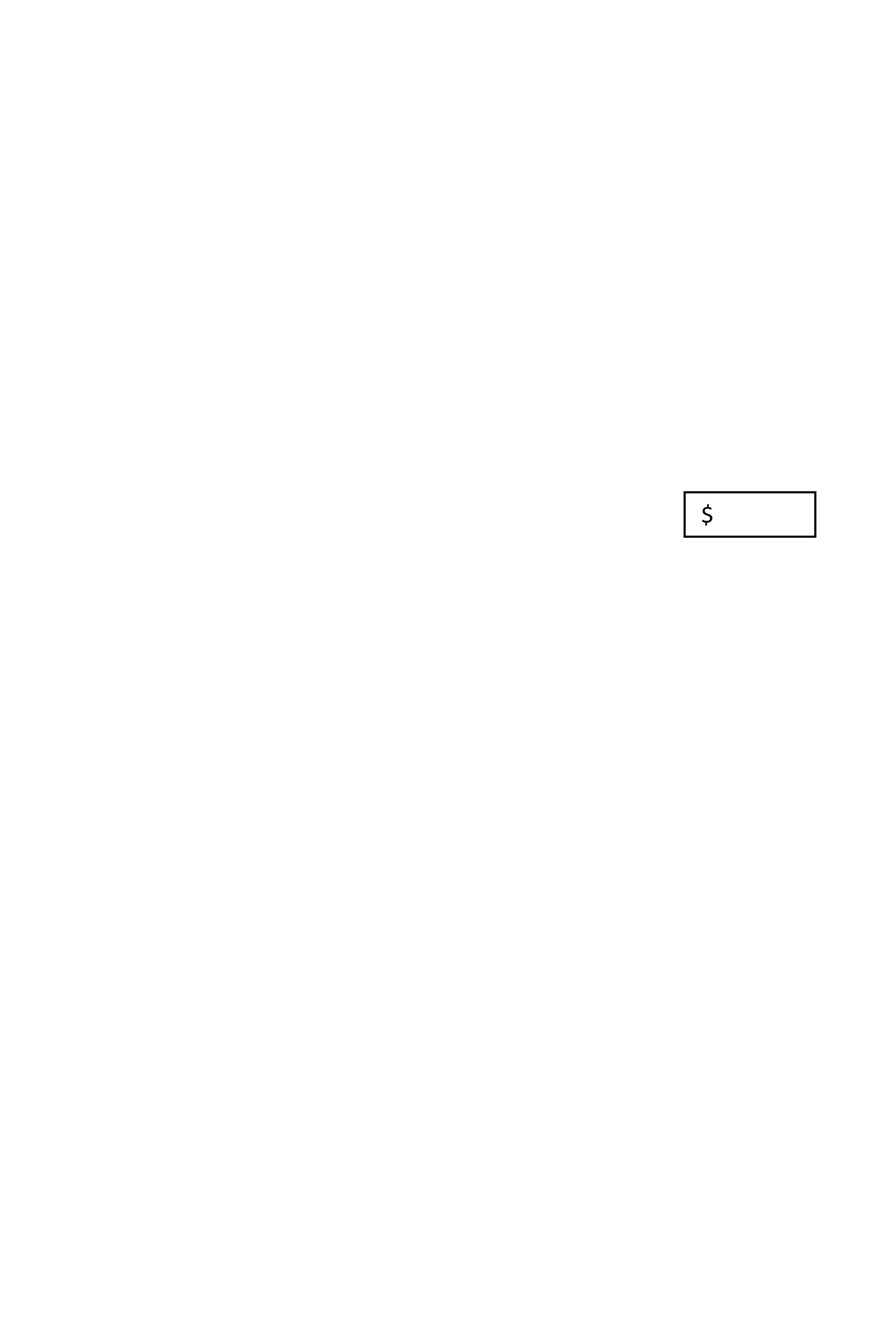 	REB application                                          Yes   No	If yes, how much? 	Laboratory protocol review and set up  Yes   No 	If yes, how much? 	Pharmacy protocol review and set up   Yes   No 	If yes, how much? Lead (Co-Lead) InvestigatorWill the lead (co-lead) investigator be accessible for oversight of study participants?  Yes   NoWill the lead (co-lead) investigator be accessible for procurement of regulatory and essential document signatures?  Yes   NoThank you for your responses!Section 1.  Investigator Contact DetailsSection 1.  Investigator Contact DetailsLead Investigator Name:Lead Investigator Name:Email:Email:Hospital Name:Affiliated University: Department:Profession (i.e. MD, RN, etc..):Mailing Address:Mailing Address:Contact Number:Fax Number:Co-Lead Investigator Name (s):Co-Lead Investigator Name (s):Section 2. Research Coordinator Contact Details (if applicable)Section 2. Research Coordinator Contact Details (if applicable)Research Coordinator Name:Research Coordinator Name:Email:Email:Department:Department:Mailing Address:Mailing Address:Contact Number:Fax Number:Section 3. Contract Officer Details (if applicable)Section 3. Contract Officer Details (if applicable)Contract Officer Name:Contract Officer Name:Email:Email:Mailing Address:Mailing Address:Contact Number:Fax Number: